岡山県人寮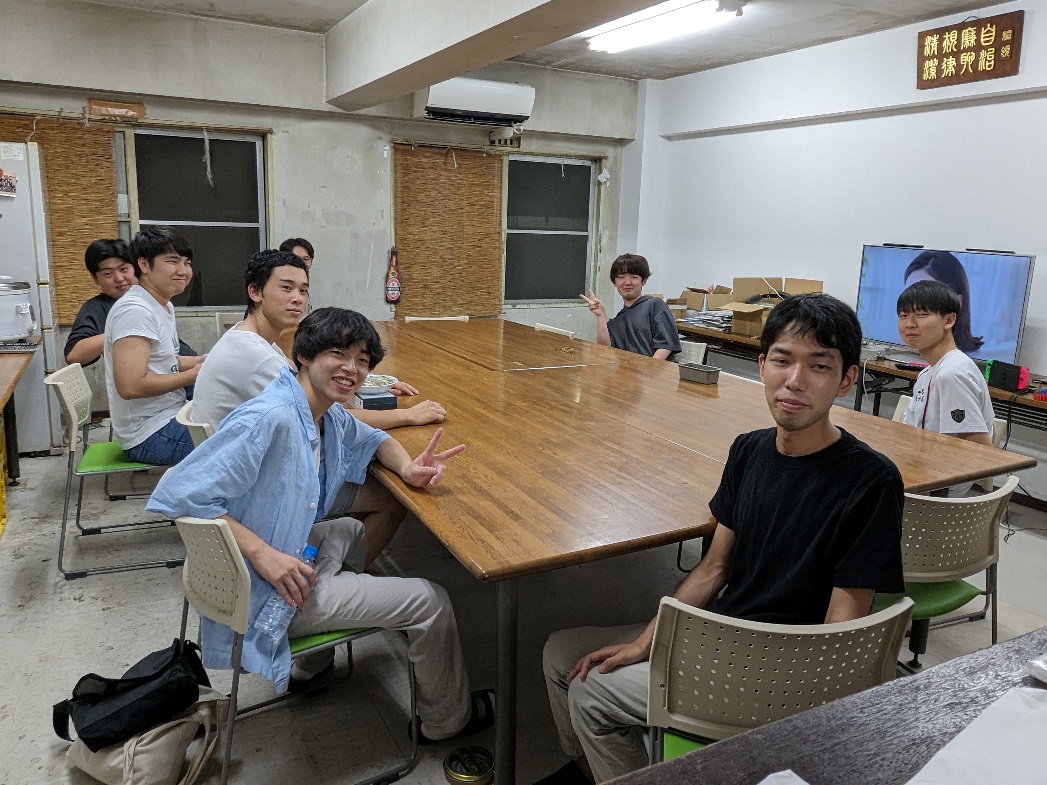 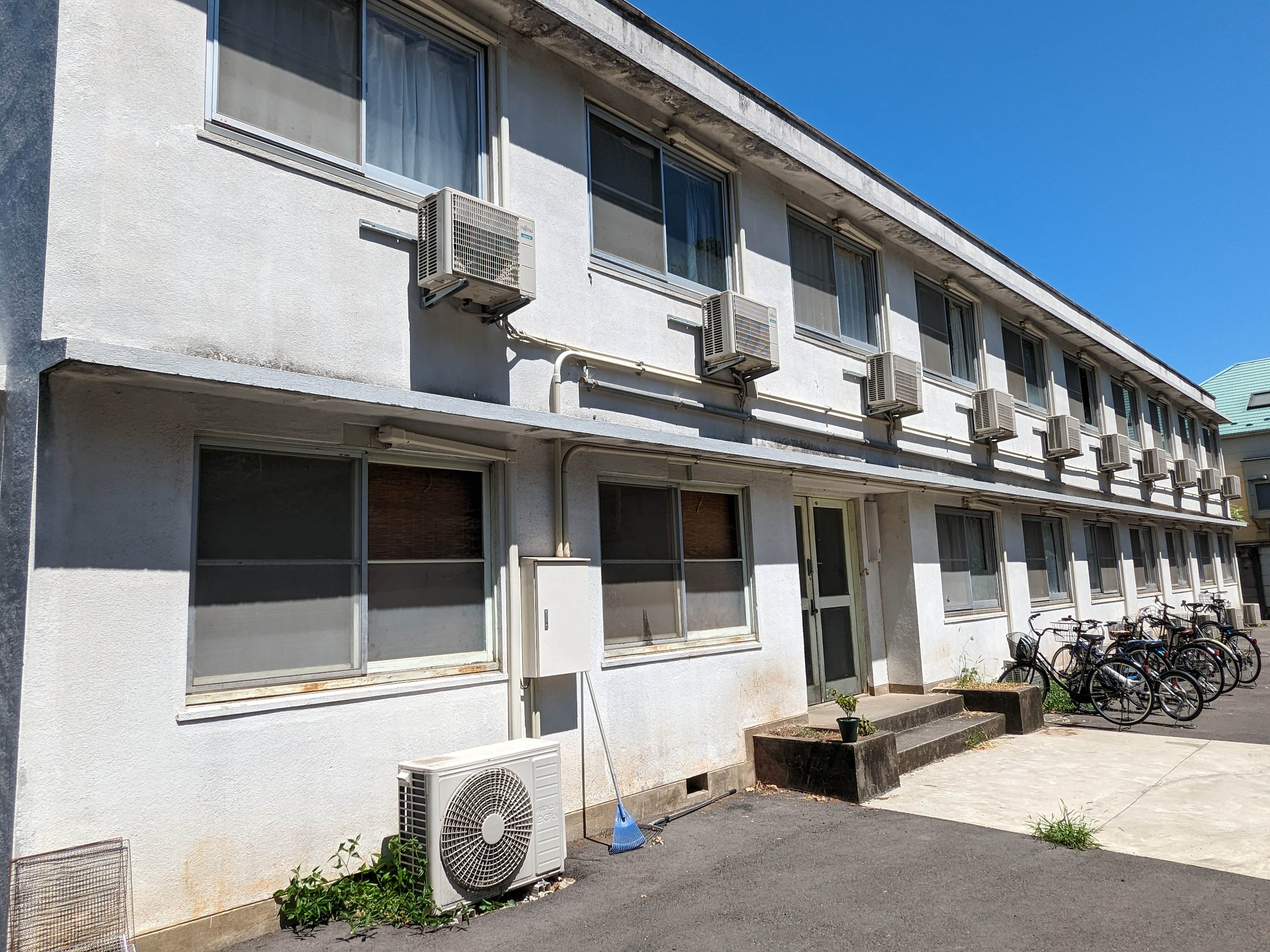 文京区にあって環境が抜群目の前が東京大学の植物園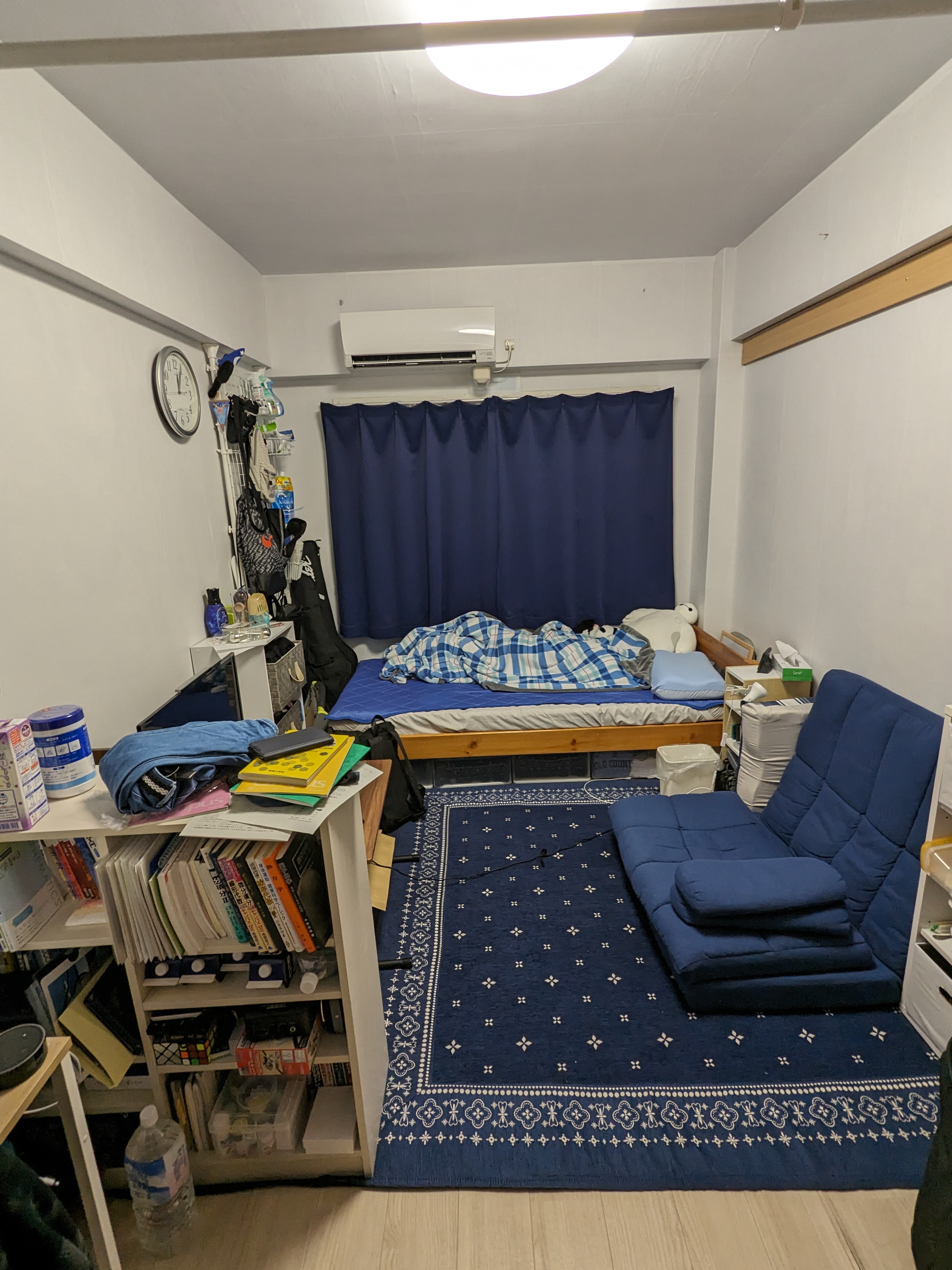 　大学が近い。　通学費が安い。　寮費が安い。　食事がおいしい。住所：東京都文京区白山４－８－４　（東京ドームから自転車で10分程の場所）寮費：38000円／月　(平日夜の食費・光熱費・ネット・水道代込み)面接日：１  大学推薦・特別入学合格者    令和6年 1月21日(日)  13：00～  サンピーチ岡山 （岡山駅東口）　　　　２  一般入試合格者　　　　        令和6年3月11日(月)  13：00～  サンピーチ岡山 （岡山駅東口）連絡先：公益財団法人備中館　TEL：03-3947-1549　メール：btk2002jp@yahoo.co.jp　備中館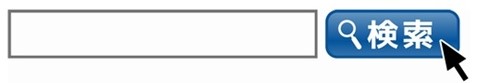 